„PRZERWA NA CZYTANIE”W dniu 31 października 2023 r. uczniowie i nauczyciele naszej szkoły wzięli udział w IV Międzynarodowej edycji VIII Ogólnopolskiej akcji bicia rekordu w liczbie osób czytających na przerwie pt. „Przerwa na czytanie – bicie rekordu w czytaniu na przerwie”. Akcja cieszyła się dużym zainteresowaniem, uczniowie przynieśli w tym dniu swoje książki lub wypożyczyli w bibliotece szkolnej i czytali je podczas przerw w różnych zaskakujących miejscach. Uczniowie wykazali się dużą kreatywnością i humorem w wyborze miejsc dobrych do czytania. Jak się okazało każde miejsce jest dobre. Na dowód publikujemy zdjęcia. Mamy nadzieję, że czytanie książek na przerwach stanie się modne.Nauczyciele biblioteki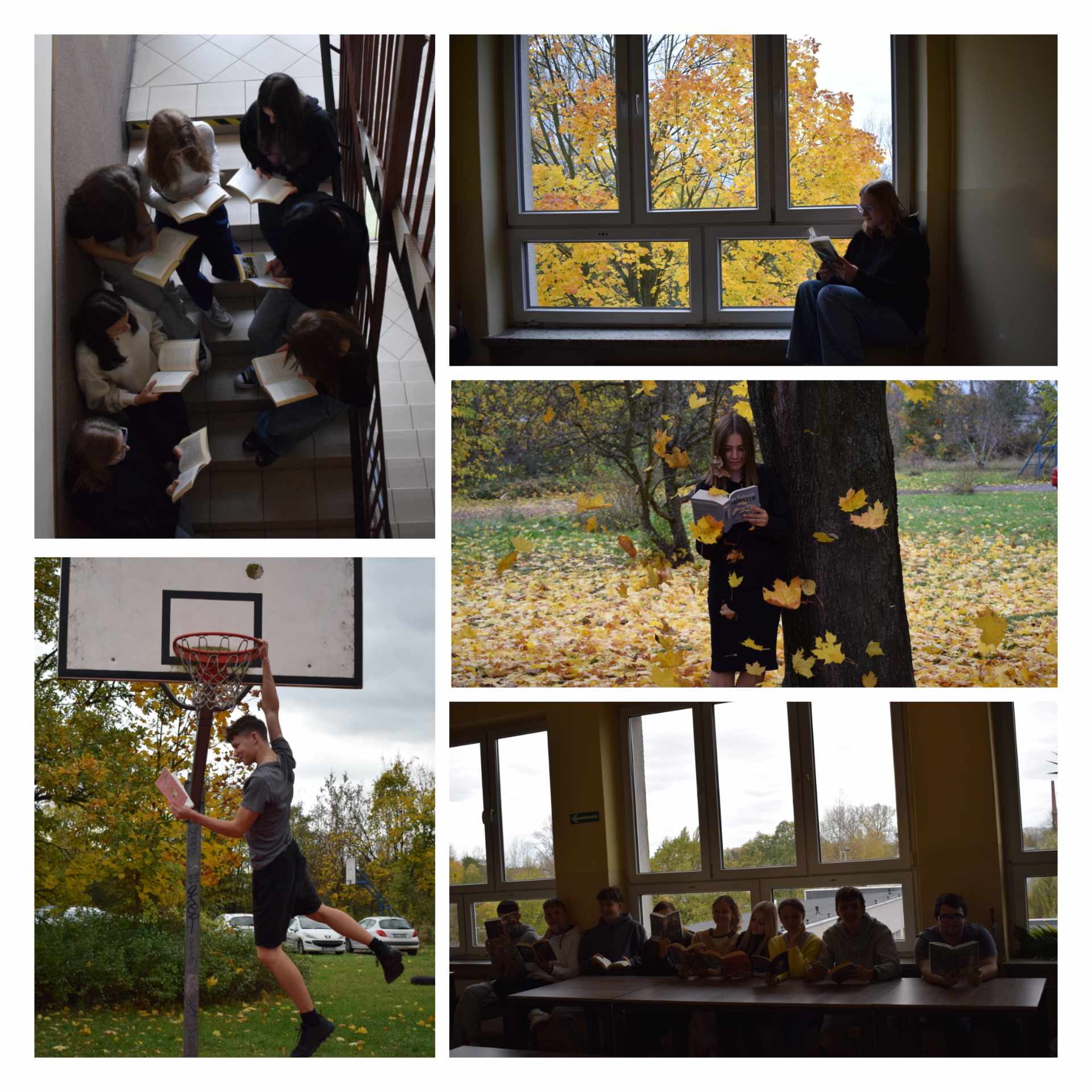 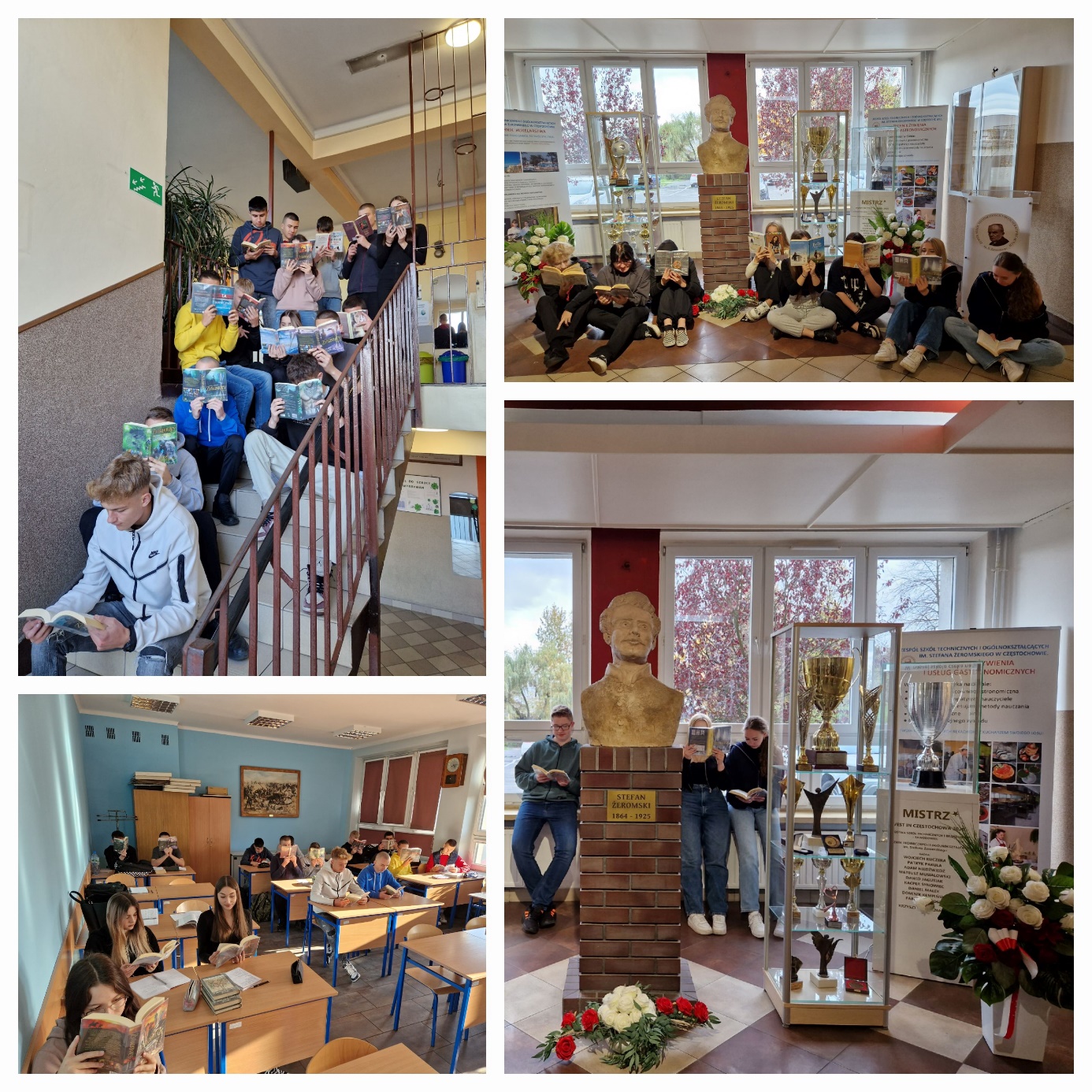 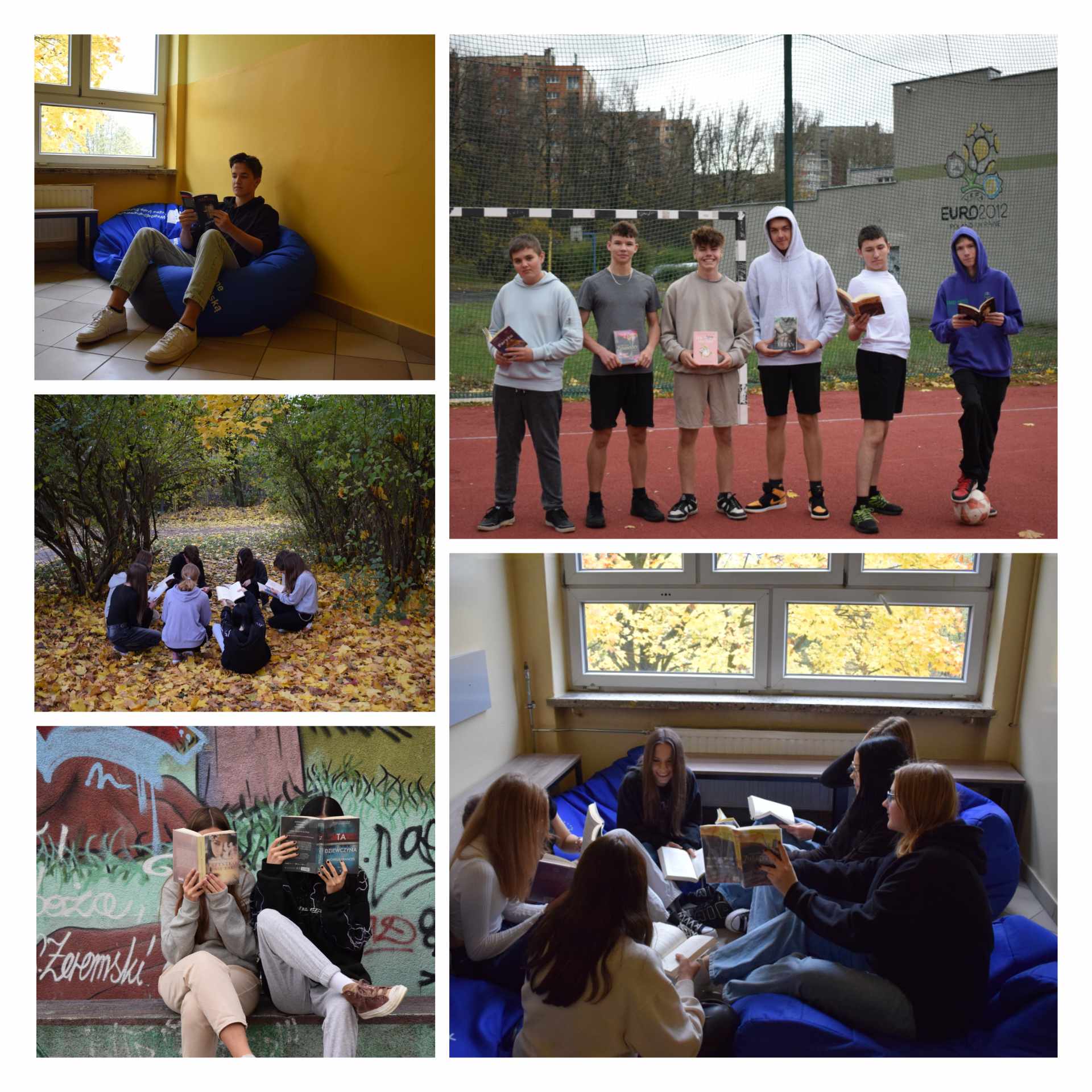 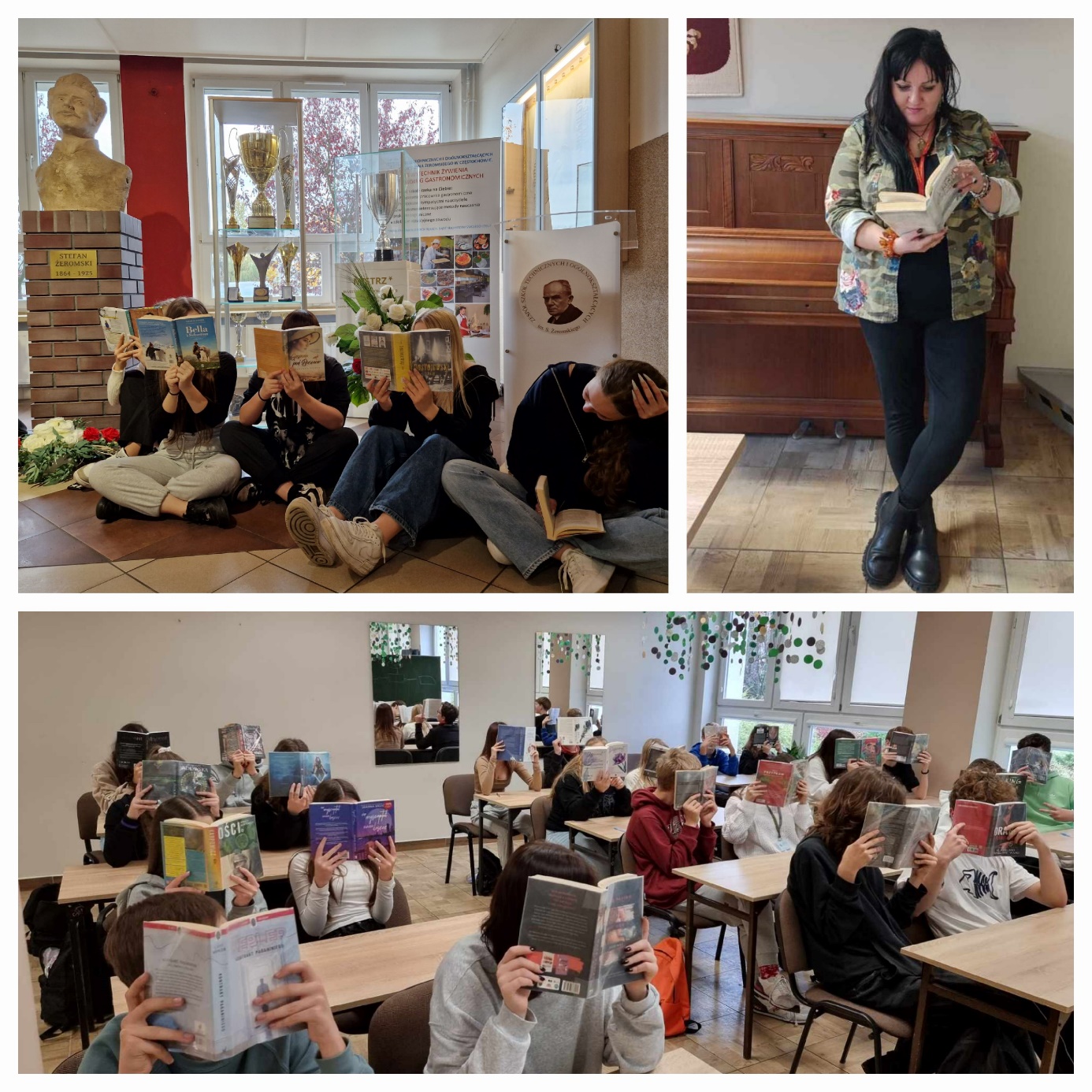 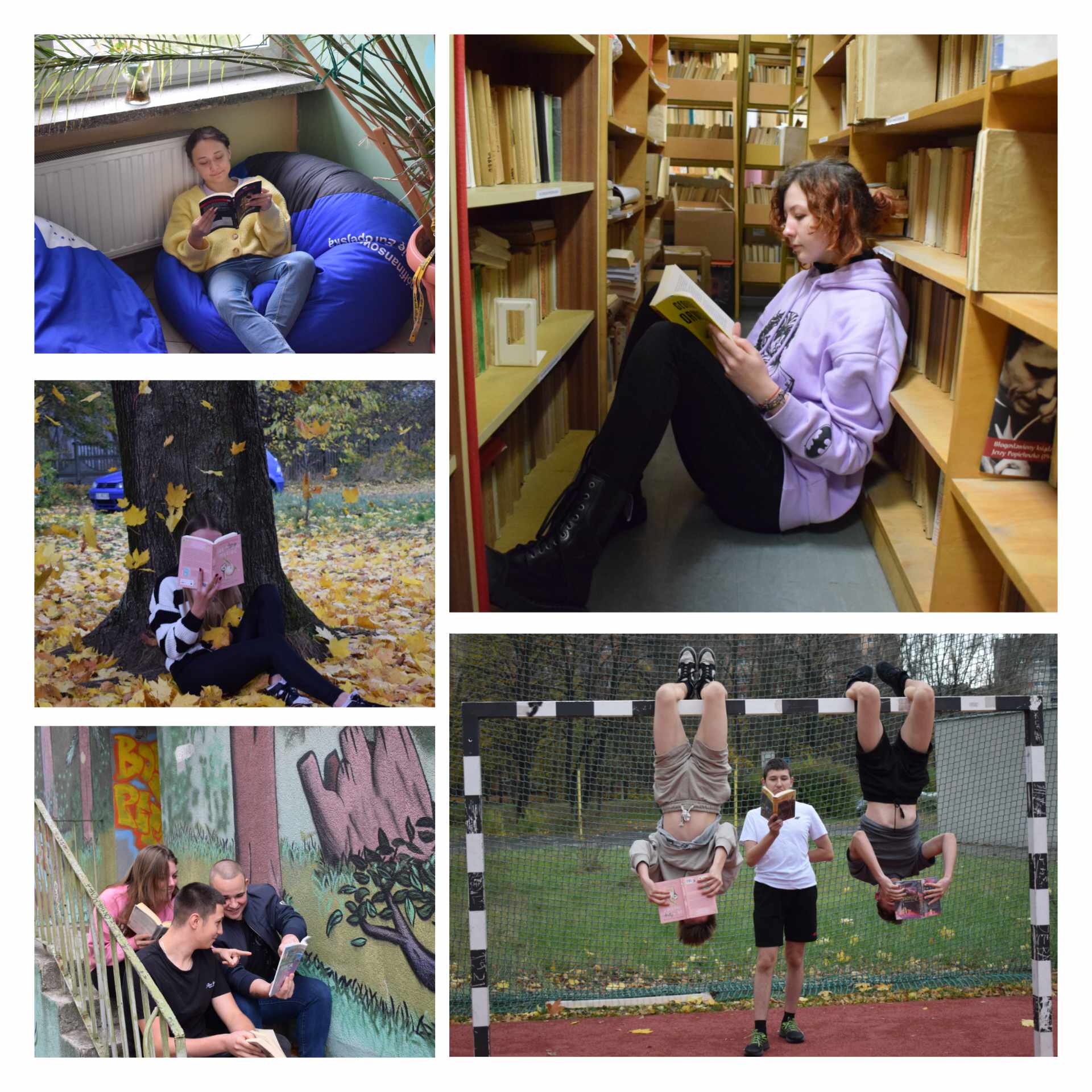 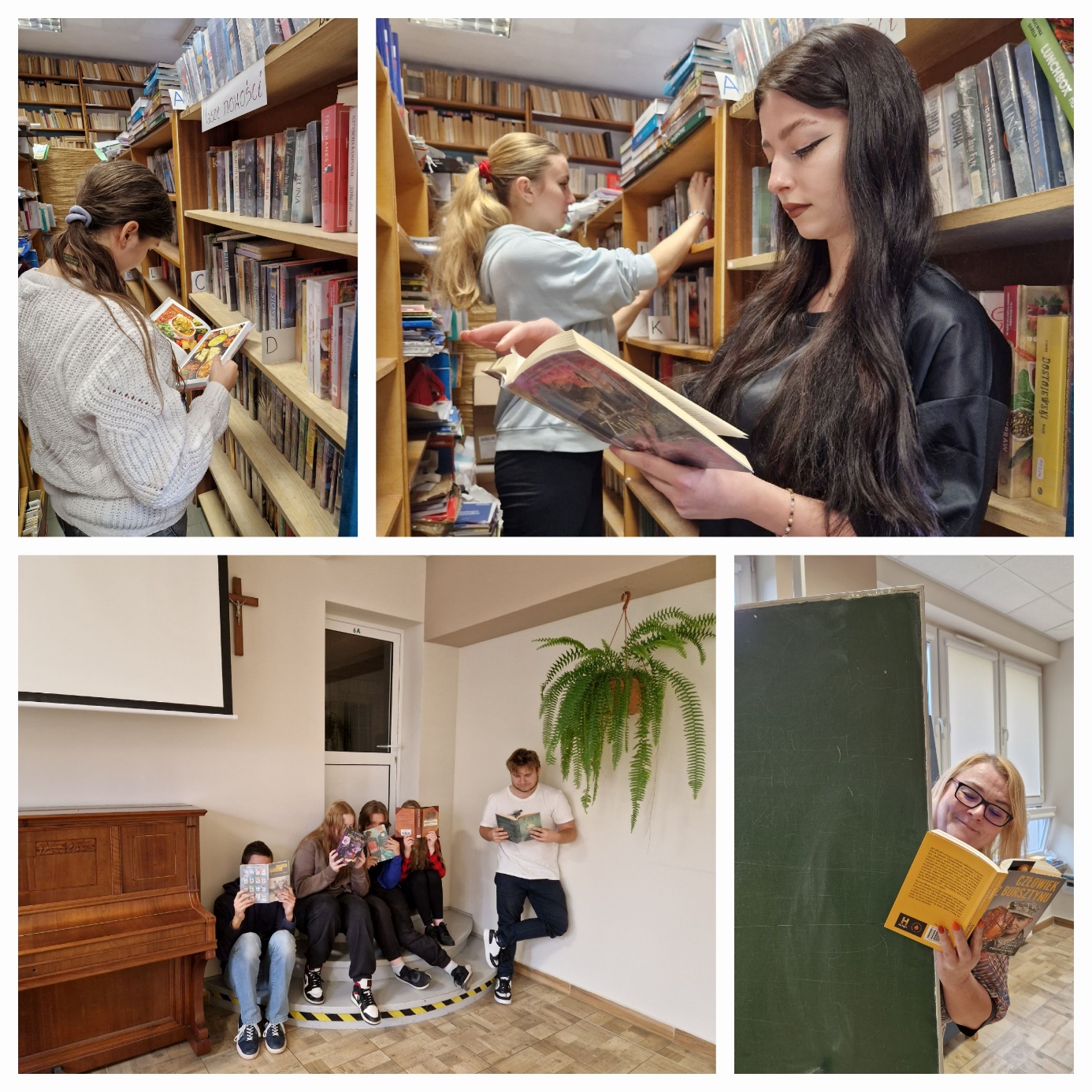 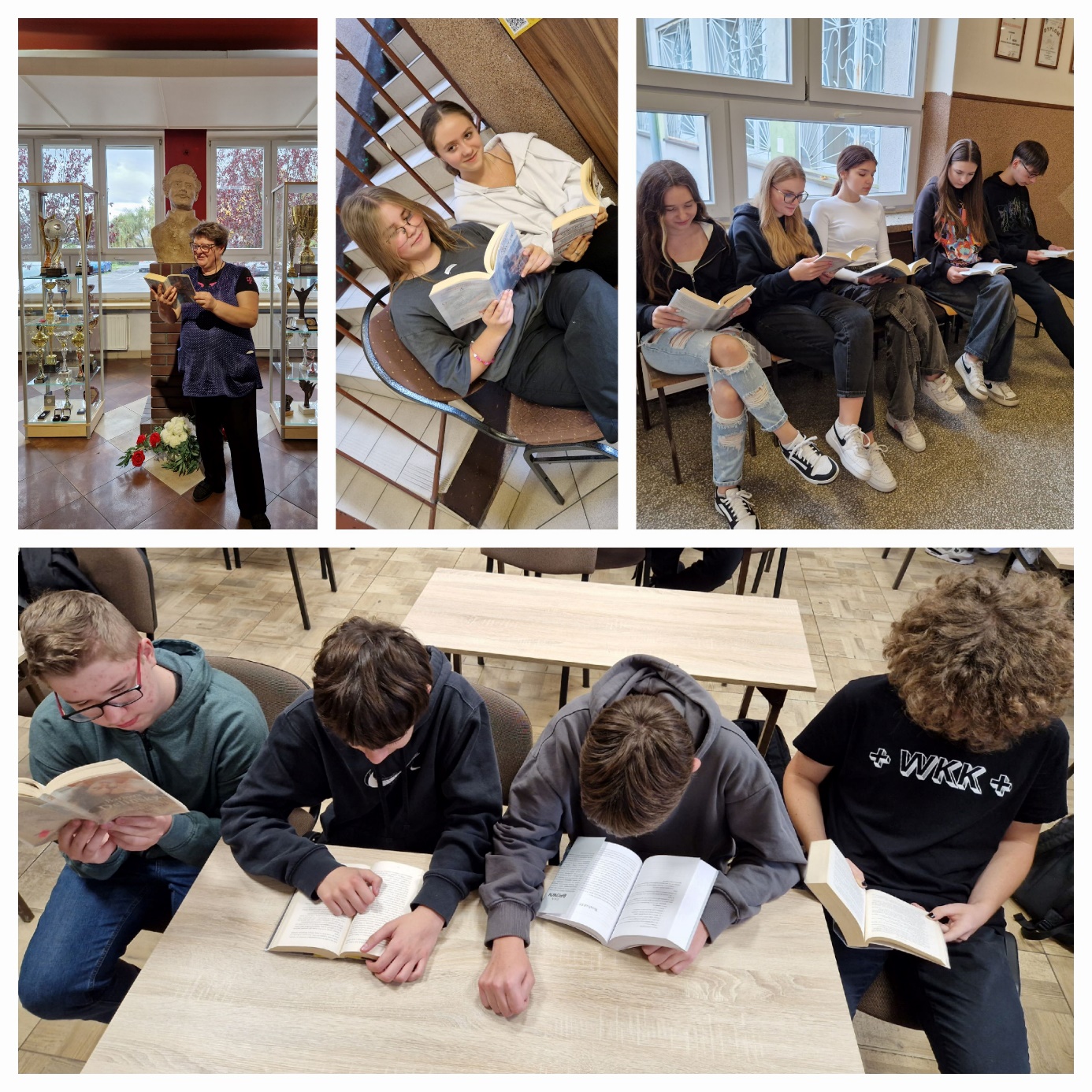 